ГБОУ Школа № 1375
Дошкольное отделение № 6
КОНСПЕКТНОД по рисованию 
для детей младшего дошкольного возраста
«В гостях у волшебной кисточки» 
в рамках дня открытых дверей									Составила
									воспитатель:
									Разводовская Т. Е.Москва, апрель 2016Цель: формирование начальных представлений об изобразительных средствах.Задачи:учить видеть контур нарисованного предмета (раскраски);формирование умения пользоваться кистью (набирать краску на ворс кисти, споласкивать кисть);учить называть цвета (желтый, зеленый, синий, красный)развивать умение аккуратно закрашивать изображение в пределах контура;воспитывать интерес к деятельности.Материал: Волшебница – кисточка (крупная кисть с наклеенными глазами, короной, плащом) - 1, раскраски с крупными деталями (1-2 детали), кисточки, баночки, набор гуашевых красок – на каждого ребенка.Ход занятия:Воспитатель: Посмотрите, кто это? (показывает «волшебницу - кисточку»). Это Волшебница – кисточка.Волшебница: Здравствуйте, ребята. Вы любите рисовать? Тогда вы все - мои друзья. Я очень дружу с красками и с маленькими художниками. Сегодня я приготовила для вас сюрприз. Посмотрите, что у меня есть (показывает детям раскраски). Вам нравятся эти картинки? Что на них нарисовано? Давайте вместе пальчиком обведем край картинки (воспитатель помогает детям провести пальчиком по контуру). Хотите сделать картинки цветными? Для этого нам понадобятся краски, баночки с водой и мои подружки кисточки.Для того, чтобы можно было раскрашивать, нужно намочить кисточку в воде, отжать лишнюю воду, набрать краску на кончик ворса кисточки (воспитатель сопровождает объяснения показом).Придерживаем лист свободной рукой и проводим кисточкой сначала по краю, контуру картинки (показывает), а затем закрашиваем середину (показывает). Старайтесь не залезать за край, контур картинки.Какого цвета твоя картинка? А твоя? (воспитатель называет цвета, если ребенок затрудняется с ответом)Не забудьте помыть кисточку после рисования, вот так (показывает).Волшебница – кисточка хвалит всех детей, прощается с детьми, «уходит».Примечание: Если у детей сформированы первоначальные навыки рисования, можно предложить раскраску с несколькими деталями, палитру для смешивания цветов.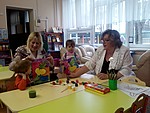 